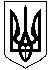 УКРАЇНА ЖИТОМИРСЬКА ОБЛАСТЬНОВОГРАД-ВОЛИНСЬКА МІСЬКА РАДАМІСЬКИЙ ГОЛОВАРОЗПОРЯДЖЕННЯвід     01.12.2022  № 320(о)Про відзначення  Дня ЗбройнихСил України      Керуючись пунктами 19, 20 частини четвертої  статті 42 Закону України «Про місцеве самоврядування в Україні»,Указом Президента України «Про введення воєнного стану в Україні»від 24.02.2022 № 64/2022, постановою Верховної ради України «Про День Збройних Сил України» від 19.10.1993 № 3528-XII,з метою належної організації та проведення заходів з нагоди Дня Збройних Сил України:     1. Затвердити План заходів з відзначення Дня Збройних Сил України (далі-План) згідно з додатком.     2. Управлінню культури і туризму міської ради                                          (Широкопояс О.Ю.), управлінню освіти і науки міської ради (Ващук Т.В.), управлінню у справах сім’ї, молоді, фізичної культури та спорту міської ради (Нєпша А.Ю.), управлінню житлово-комунального господарства та екології міської ради (Кучерявенко Л.Л.), відділу інформації та зв’язків з громадськістю міської ради (Виговська А.В.), службі у справах дітей міської ради (Лойко Н.О.), центру комплексної реабілітації для дітейз інвалідністю міської ради               (Буковська О.В.), міському центру соціальних служб міської ради                         (Котова О.М.) забезпечити організацію та проведення заходів згідно з Планом, дотримуючись умов воєнного стану.          3. Відділу    інформації    та    зв’язків    з    громадськістю    міської     ради      (Виговська А.В.)   забезпечити    висвітлення    заходів    у   місцевих    засобах      масової інформації.	     4. Відповідальним за організацію та проведення заходів надати інформацію про їх виконання управлінню культури і туризму міської ради                       (Широкопояс О.Ю.) до 12.12.2022 року.     5. Контроль за виконанням цього розпорядження покласти на заступника міського голови Борис Н.П.Міський голова                                                                        Микола БОРОВЕЦЬ                                                                       Додаток                                                                            до розпорядження міського  голови                                                                            від      01.12.2022    №320(о)План заходів з відзначення Дня Збройних Сил УкраїниМіський голова                                                                          Микола БОРОВЕЦЬ№з/пНазва заходуМісце проведенняДата проведенняВідповідальні1Щоденні тематичні постери на офіційних інформаційних ресурсах міської ради «Незламні. Нескорені. Непереможні.»Офіційні інформаційні ресурси міської ради29.11.- 06.12.2022Виговська А.В.2Висвітлення заходів, що проходитимуть на території Новоград-Волинської міської територіальної громадиОфіційні інформаційні ресурси міської радиГрудень 2022Виговська А.В.3Челендж #Звягель_дякує_ ЗСУ Офіційні сторінки міської ради у соціальній мережі фейсбукГрудень 2022Виговська А.В.4Виготовлення оберегу для українського воїнаЗаклади освіти01-02.12.2022протягом дняВащук Т.В. керівники закладів освіти5Благоустрій територіїАрка пам’яті Небесній Сотні та загиблим учасникам АТО/ООС, Меморіал загиблим учасникам АТО/ООСдо 06.12.2022Кучерявенко Л.Л.6Встановлення Державних Прапорів УкраїниТериторія міської територіальної громади06.12.2022Кучерявенко Л.Л.7Патріотична акція «Смайл –подяка «Дякую ЗСУ» (виготовлення вітальних листівок)Дитяча бібліотека                імені                    Олени Пчілки01-06.12.2022протягом дняШирокопояс О.Ю. Онищук Л.В.8Відео ролик «На варті української Держави»Центральна бібліотека імені Юрія Ковальського03.12.2022 15.00 год.Широкопояс О.Ю. Онищук Л.В.9Благодійна концертна програма гурту «СКАЙ»МіськийПалац культури іменіЛесі Українки03.12.2022 18.00 год.Широкопояс О.Ю. Антипчук І.Д.10Виставка-шана «Мужність на варті миру і свободи»Бібліотека-філія № 504.12.202212.00 год.Широкопояс О.Ю. Онищук Л.В.11Патріотична концертна програма «Разом до Перемоги» за участю аматорського колективу «Маківчанка» клубу с. МаковиціКультурно -дозвіллєвий центрс. Наталівка04.12.2022 16.00 год.Широкопояс О.Ю. Антипчук І.Д.12Відкритий мікрофон  «Дякуємо незламним ЗСУ…»ПП «Студія «Калина»», офіційні  ресурси міської ради05-06.12.2022 протягом дняВиговська А.В.13Уроки мужності за участі військовослужбовців «Шляхи мужності і слави»Заклади освіти05-07.12.2022 протягом дняВащук Т.В. керівники закладів освіти14Інформаційно-просвітницькі заходи: лекції, бесіди, години спілкування, уроки пам’яті, квестиЗаклади освіти05-07.12.2022 протягом дняВащук Т.В. керівники закладів освіти15Спортивні ігриЗаклади освіти05-07.12.2022 протягом дняВащук Т.В. керівники закладів освіти16Спортивні змагання на кубок випускників школи Тимощука Івана                                та Тимощука Сергія                   серед учнівГімназія № 305-07.12.2022 протягом дняВащук Т.В. Кобильник Н.П.17Відеовітання-подяка захисникам України «Дякуємо за Вашу мужність»Соціальні мережі05-07.12.2022 протягом дняВащук Т.В. керівники закладів освіти18Тематичні виставки у шкільних бібліотеках «ЗСУ – честь і слава України»Заклади загальної середньої освіти05-07.12.2022 протягом дняВащук Т.В. керівники закладів загальної середньої освіти19Флеш-моб «Дякуємо Вам»Центр комплексної реабілітації для дітей з інвалідністю міської ради05.12.2022 14.00 год.Буковська О.В.20Майстер-клас «Подарунок для Героя»Міський центр соціальних служб міської ради05.12.2022 14.00 год.Котова О.М.21Урочистості та патріотична концертна програма «Збройні Сили України – наш оберіг»Міський Палац культури імені Лесі Українки05.12.2022 12.00 год.Широкопояс О.Ю. Антипчук І.Д.22Патріотична година «Збройні Сили України – це опора для країни»Дитяча бібліотека                імені                    Олени Пчілки06.12.2022протягом дняШирокопояс О.Ю. Онищук Л.В.23Вітання поранених-військовослужбовцівКНП «Новоград-Волинське міськрайонне територіальне медичне об’єднання»06.12.2022протягом дняВащук Т.В. керівники закладів освіти24Акція «Привітай захисників України»Заклади освіти06.12.2022протягом дняВащук Т.В. керівники закладів освіти25Патріотичний он-лайн захід «За Україну, за її волю»Соціальні мережі06.12.2022 протягом дняШирокопояс О.Ю. Полтавченко Л.В.26Богослужіння за військовослужбовців ЗСУХрами громади06.12.2022 08.00 год.Широкопояс О.Ю. Ломако Т.М. керівники релігійних органзацій27Панахида за загиблими захисниками і захисницями УкраїниСвято- Михайлівський Собор,                     вул. Шевченка,906.12.2022 09.00 год.Широкопояс О.Ю.Ломако Т.М. 28Майстерський турнір з важкої атлетики серед дорослих та військовослужбовцівСпортивна зала ДЮСШ                     імені                 В.П. Єрмакова 06.12.2022 09.00 год.Нєпша А.Ю.Пісоцький Д.В.29Покладання квітів Меморіал загиблих учасників АТО/ООС, вул. Житомирська, 9706.12.202210.00 год.Широкопояс О.Ю. Ломако Т.М.30Виставка - привітання «Свято доблесті і сили»Бібліотека-філія імені                            Лесі Українки06.12.202212.00 год.Широкопояс О.Ю. Онищук Л.В.31Година вшанування «Збройні Сили України – наша слава, гордість, оберіг»Бібліотека-філія № 9 с. Дідовичі06.12.2022 12.00 год.Широкопояс О.Ю. Онищук Л.В.32Пробіг «Вірю в ЗСУ»Вулиці міста06.12.2022 12.00 год.Нєпша А.Ю.Тимофєєв А.С.Пісоцький Д.В33Година мужності «Вони захищають наше майбутнє»Бібліотека-філія № 306.12.2022 14.00 год.Широкопояс О.Ю. Онищук Л.В.34Патріотичний захід «Культурне волонтерство: зв'язок з передовою»Краєзнавчий музей06.12.2022 14.00 год.Широкопояс О.Ю. Жовтюк О.М.35Патріотичний квест «Сила і честь Української армії»Дитяча бібліотекаімені Олени Пчілки06.12.2022 15.00 год.Лойко Н.О. Онищук Л.В.36Патріотична концертна програма «Кращі воїни у світі»Будинок культурис. Пилиповичі06.12.2022 17.00 год.Широкопояс О.Ю.Антипчук І.Д.37Спортивні змагання серед дітей військовослужбовцівСпортивна зала ДЮСШ імені В.П. Єрмакова09.12.2022 15.00 год.Нєпша А.Ю.Тимофєєв А.С.Пісоцький Д.В.38Арт-терапія для дружин військовослужбовцівМіський Палац культури імені Лесі Українки IdeaHUB09.12.2022 16.00 год.Нєпша А.Ю. Чайковська Я.О.Молодіжна рада39Патріотична концертна програма «Тепло долонь                   і серця захисникам України»Міський Палац культури імені Лесі Українки(мала зала)10.12.202211.00 год.Широкопояс О.Ю. Полтавченко Л.В.